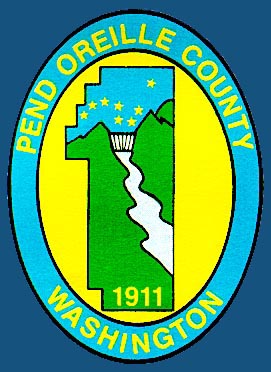 COMMUNITY DEVELOPMENT DEPARTMENTP.O. Box 5066     Newport WA     99156-5066Phone:  509-447-4821        PLANNING COMMISSION WORKSHOP AGENDA                  Tuesday, May 14th, 2024, 5:30 PM                  In-Person and ZoomCall to OrderRoll CallElection of Chair and Vice-ChairWorkshop, Development Regulations AdjournLink to the Tuesday, May 14th, 2024, Development Regulations Workshop via Zoom @ 5:30 PMVirtual Link to Participate:    https://pendoreille-org.zoom.us/j/5094474821 Meeting ID: 509 447 4821 
Dial by your location 
        +1 253 215 8782 US (Tacoma) 
        +1 206 337 9723 US (Seattle) 
        +1 971 247 1195 US (Portland) 
        888 475 4499 US Toll-free 
        833 548 0276 US Toll-free 
        833 548 0282 US Toll-free 
        877 853 5257 US Toll-free 
Meeting ID: 509 447 4821Find your local number: https://pendoreille-org.zoom.us/u/kY6ngaKAB